В целях совершенствования системы муниципальной поддержки социально ориентированных некоммерческих организаций, п о с т а н о в л я ю:1. Внести в Порядок предоставления и распределения из бюджета муниципального образования «Ленский район» субсидий социально ориентированным некоммерческим организациям (далее – Порядок), утвержденный постановлением главы муниципального образования «Ленский район» от 11.03.2022 г. №01-03-120/2 «Об утверждении порядка предоставления и распределения из бюджета муниципального образования «Ленский район» субсидий социально ориентированным некоммерческим организациям» следующие изменения:1.1. В подпункте 1.2. Порядка слова «реализация муниципальной программы «Развитие гражданского общества в Ленском районе», утвержденной постановлением главы от 29 июля 2019 года № 01-03-659/9» заменить словами «реализация муниципальной программы «Реализация молодежной политики, патриотического воспитания граждан и развитие гражданского общества в Ленском районе», утвержденной постановлением главы от 26 июля 2019 года № 01-03-658/9 с внесенными изменениями от 21 марта 2023 года № 01-03-155/3»;1.2. В подпунктах 1.5 Порядка, 1.1., 1.2. Приложения №2 к Порядку слова «Развитие гражданского общества в Ленском районе» заменить словами «Реализация молодежной политики, патриотического воспитания граждан и развитие гражданского общества в Ленском районе»;1.3. Подпункт 9.3. Порядка изложить в следующей редакции: «9.3. Внесение изменений в бюджет проектной заявки путем передвижки средств субсидии между статьями расходов в результате экономии, допускается в пределах не более 20 процентов от суммы средств субсидии, запланированной по данной статье расходов, с которой предполагается передвижка средств субсидии. При внесении изменений в бюджет проектной заявки не допускается изменение суммы средств субсидии, предусмотренной на оплату труда.При передвижке денежных средств между статьями расходов возникшей в результате экономии, невозможности реализации мероприятия(ий) проекта или по иным обстоятельствам, не зависящим от организации-получателя субсидии и превышающей 20 процентов от суммы средств субсидии, запланированной по данной статье расходов, с которой предполагается передвижка, организация-получатель субсидии направляет в адрес Уполномоченного органа письменное обращение о внесении изменений в смету расходов проектной заявки с обоснованием причин возникновения данной необходимости.При внесении изменений в бюджет проектной заявки путем передвижки средств субсидии между статьями расходов в пределах не более 20 процентов от суммы средств субсидии, запланированной по данной статье расходов, направление письменного обращения в Уполномоченный орган не требуется.Вносить изменения в бюджет проектной заявки (увеличивать или уменьшать объем статей расходов) можно только в рамках включенных ранее статей расходов»;1.4. Пункт 9 Порядка дополнить подпунктом 9.4 и изложить в следующей редакции:«9.4. Вносимые изменения в бюджет проектной заявки, а также продление срока реализации проекта не должны повлиять на достижение конечных значений результатов предоставления субсидии, качественных и количественных показателей проекта.»;2. Главному специалисту управления делами (Иванская Е.С.) опубликовать настоящее постановление в средствах массовой информации и разместить на официальном сайте администрации муниципального образования «Ленский район».3. Настоящее постановление вступает в силу с момента официального опубликования.4. Контроль исполнения настоящего постановления возложить на заместителя главы по социальным вопросам Петрова П.Л.     Муниципальное образование«ЛЕНСКИЙ РАЙОН»Республики Саха (Якутия)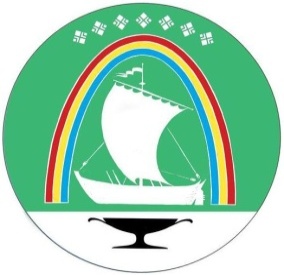 Саха Өрөспүүбүлүкэтин «ЛЕНСКЭЙ ОРОЙУОН» муниципальнайтэриллиитэПОСТАНОВЛЕНИЕПОСТАНОВЛЕНИЕ                  УУРААХг. Ленскг. Ленск                      Ленскэй кот «25» __июля__2023 года                                         № __01-03-423/3____от «25» __июля__2023 года                                         № __01-03-423/3____от «25» __июля__2023 года                                         № __01-03-423/3____О внесении изменений в постановление главы от 11 марта 2022 года №01-03-120/2О внесении изменений в постановление главы от 11 марта 2022 года №01-03-120/2О внесении изменений в постановление главы от 11 марта 2022 года №01-03-120/2Глава  Ж.Ж. Абильманов